RobotolimpiaAkadályfutásEz a feladat egy vonalkövetést, libikókán átkelést és akadályok kikerülését jelenti.A pályán egy 1 cm magas akadályokon kell átkelni. Az akadály a pályán többször fog előfordulni. Az akadályok a pályán rögzítve lesznek.A libikókák szélessége: 40 cm, hosszúsága: 55 cm, középmagassága:6 cm; színe fehér, nincs rajta vezetővonal. A libikóka két szélén hosszanti irányban fekete vonal van. Minden pályán két libikóka lesz elhelyezve az egyenes szakaszon, melyek darabonként csak egy vezetővonalhoz tartoznak.A kikerülendő akadályok szélessége 12 cm, magassága 16 cm, vastagsága 7 cm.A robot feladata a pályán fekete színű vonal követése emberi beavatkozás nélkül úgy, hogy a pályán elhelyezett akadályokon átjusson.Ha a robot elveszti a saját vezetővonalát, vagy valamilyen oknál fogva ellenkező irányban követi a vonalat, akkor a versenybírók le fogják venni, hogy véletlenül se akadályozzák a többi robotot. A szintidő lejártáig (3 perc) próbálkozhatnak a robotok a célba érkezéssel. A robotnak indítás után 3 mp-es késleltetéssel kell indulnia.Minden robot két alkalommal indul két különböző pályán. Az a robot győz, aki a leggyorsabban teljesíti a távot. Holtverseny esetén döntő futamra kerül sor.A robot építésére az általános szabályokban leírt paraméterek az érvényesek.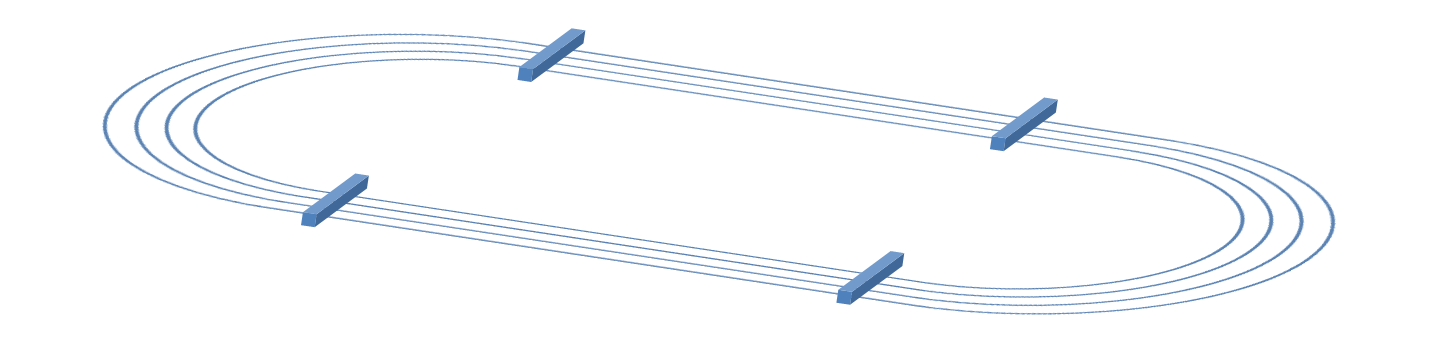 Célbadobás 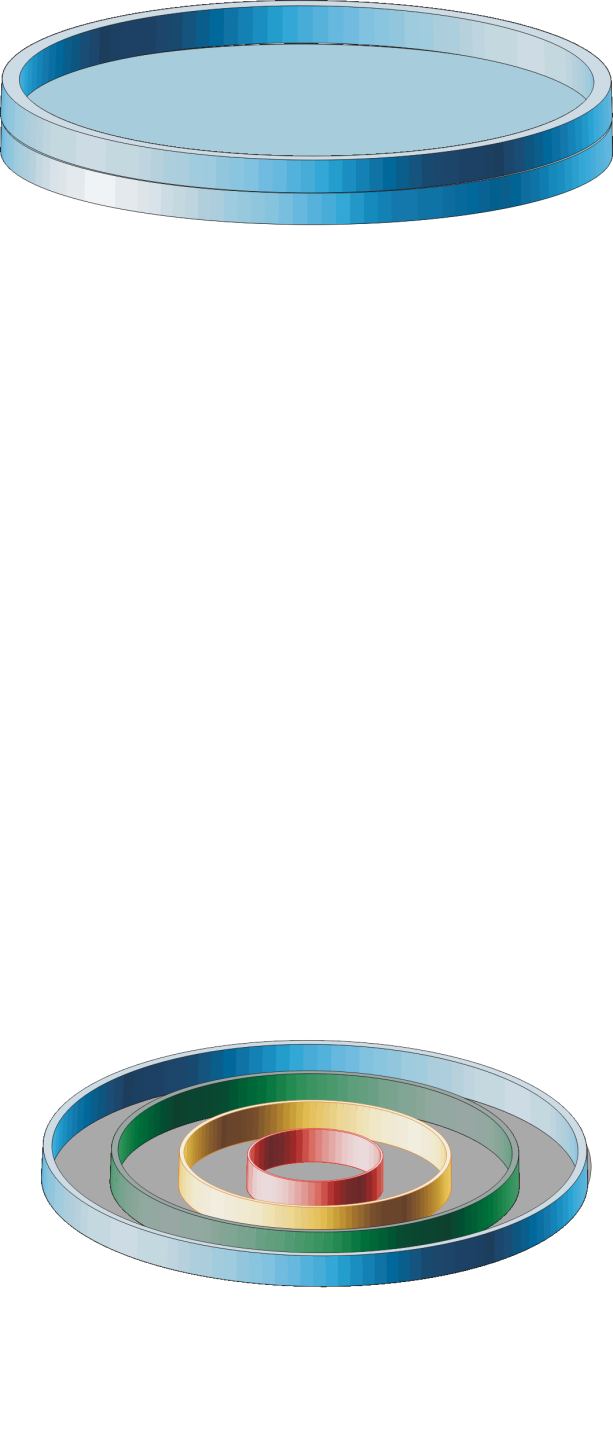 A robotnak egy labdát kell a pályán elhelyezett célterületre dobnia. Az a robot győz, aki öt dobásból több pontot tud szerezni.Az elérhető pontok belülről kifelé haladva a következők: 50 pont, 25 pont, 15 pont, 10 pont.A labda pályáról történő kipattanása esetén azt a pontszámot kapja meg a csapat, ahonnan a labda kipattant.A pályát egy vonal osztja két egyenlő részre. A robotnak indulása után el kell mennie az 1-es területre úgy, hogy a robot nem lóg ki onnan. A robot programja a bázison indítható el egyetlen alkalommal. Az egyes dobások között a csapat csak a labdához és a dobószerkezethez érhet hozzá. Az egyes dobások alatt a robotnak olyan helyzetben kell lennie, hogy vagy az 1-es, vagy a 2-es területen van úgy, hogy nem lóg ki onnan.Ha a robot mindkét területről célba talál, akkor a kevesebb pontot érő találatok duplázódnak, pl 1–es területről 15+10, 2-es területről 25+10 összesen 2*(15+10)+25+10=85 pont A versenyszám előtt a robotra ráépíthető a szükséges dobókar; ennek mérete nem számít a méréskor.
A célbadobó pálya méretei:	
A célterületeket elválasztó fal magassága: 10 cm	
Szumó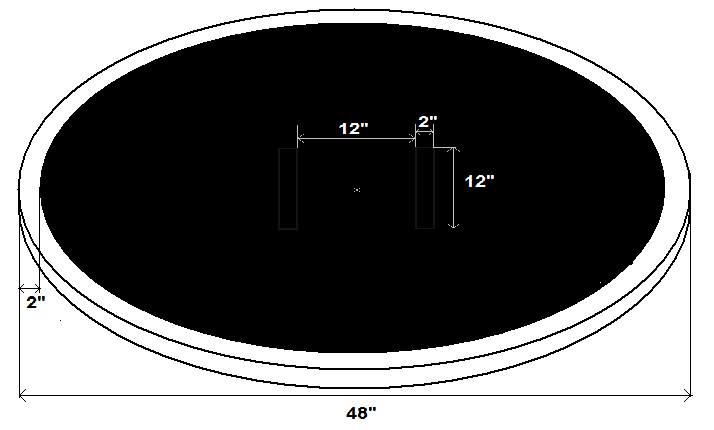 A robotok a robotszumó szabályai szerint küzdenek meg. Egy menet 3 perc vagy 2 győztes roham elérése esetén ér véget.Súlyhúzás A robot feladata egy súly elhúzása egy adott távon.Az a robot győz, aki a legnagyobb súlyt tudja elhúzni.A súlyhúzó pályán a robot előrehaladására merőlegesen lesznek elhelyezve vonalak, ahol meg kell állnia, várnia kell 3 másodpercet, ez idő alatt ráhelyezésre kerül a következő súly, majd folytatja előre a haladást. Ez a folyamat ismétlődik. A versenyen a kezdő súly 3 kg.A pálya szélét feketeszínű vonal fogja jelezni. A pályáról a robot nem mehet ki. Ha a pályát a robot legalább egy kereke elhagyja, akkor az akkor érvényes súly lesz a csapat eredménye.A roboton ki kell alakítani egy olyan helyet, ahová az „utánfutót” hozzá lehet kötni.GyűjtögetőAz idei versenyen egy új kihívással is találkozhatnak a csapatok.A pálya egy téglalapalakú terület, amelyen belül akadályokat helyezünk el, melyek mérete: ~5cmx5cmx7cm Ezeket az akadályokat kell kitolni a pályáról a szélső sávba, melynek szélessége nem több mint 25 cm. A bázisra tolt akadályok dupla pontot érnek. A feladat teljesítésére 3 perc áll a rendelkezésre; az idő letelte után a robotot a versenybíró leveszi a pályáról. Az akadályok pontos helye csak a versenyen lesz ismert, de minden csapatnak egyformán kerülnek az akadályok elhelyezésre. A robothoz csak a program indításakor lehet hozzáérni. Amennyiben a robot elhagyja a pályát, vagy a csapat kérésére a versenybíró leveszi a robotot a pályáról, a futamnak vége. A pontozás abban az állapotban történik, amikor a robot elhagyja a pályát.A versenyszám előtt a robot átépíthető; a ráépített elemekkel együtt sem lehet a robot szélessége nagyobb, mint 1 láb (1 láb =30,48 cm).Általános szabályokMinden csapat egy robottal indulhat.A robotépítés szabályai:Minden robotot úgy kell megépíteni, hogy 100 százalékban szétbontható legyen, és eredeti LEGO alkatrészekből állítják elő. (Ragasztást, szétvágást, olvasztást vagy bármilyen más módosítást az alapszabályok nem engednek meg). Ez a szabály az érzékelőkre és motorokra szintén vonatkoznak. Az alaprobotnak el kell férnie egy 1 lábnyi átmérőjű körben (1 láb =30,48 cm). A célba dobás és a gyűjtögetés versenyszám előtt a robot kismértékben átépíthető; a ráépített elemek súlya nem számít a méréskor.A robot mérésekor a ráépítendő alkatrészeket is be kell mutatni. A gyűjtögető versenyszámban a ráépített elemekkel együtt sem lehet a robot szélessége nagyobb, mint 1 láb 
(1 láb =30,48 cm).Magasság határ nincs. A robot alapjának egy LEGO MINDSTORMS téglának (NXT vagy RCX esetleg EV3) kell lennie. A szumóban illetve a súlyhúzásban résztvevő alaprobot súlya nem lehet több kettő fontnál. (2 font = 0,909 kg) Robotoknak elegendő állóképességgel kell rendelkeznie ahhoz, hogy potenciálisan 12-36 percet versenyezzen újratöltés nélkül. A robotnak teljesen autonómnak kell lennie. Használható érzékelők: maximum 2 db fény vagy szín szenzor; 1 db távolságérzékelő (ultrasonic vagy infrared szenzor), 1 db touch szenzorMotorok száma: maximum 3 db motor használható a versenyen A csapatok a verseny elején sorszámot húznak. A verseny során végig ezzel a sorszámmal fogjuk azonosítani a csapatokat, ezért a sorszámot jól láthatóan kell viselni a csapattagoknak. A különböző versenyszámokban előre kerül beosztásra a csapatok sorrendje. Ezt a csapatok a verseny elején megkapják, így nyomon tudják követni a verseny alakulását.A versenyen a robotok gyorsaságukat, ügyességüket, erejüket, míg a csapatok, kreativitásukat, programozó tudásokat, mérnöki készségeiket mérhetik össze.